REQUERIMENTO DE DECLARAÇÃO DE ATIVIDADE NÃO CONSTANTEÀ Prefeitura Municipal de Rodeio.O(a) requerente abaixo identificado solicita ao Município de Rodeio em parceria técnico-jurídica com o Consórcio Intermunicipal do Médio Vale do Itajaí – CIMVI, Declaração de Atividade Não Constante com base nas informações e documentos fornecidos, sob os quais o requerente assume total responsabilidade.IDENTIFICAÇÃO1.1.	Empreendimento/Requerente1.2.	Empreendimento/ImóvelDESCRIÇÃO DA ATIVIDADE REALIZADA:ASSINATURANestes termos, pede deferimento.Rodeio, ___ de ____________ de 2020.ASSINATURA DO REQUERENTE: ______________________________________________ 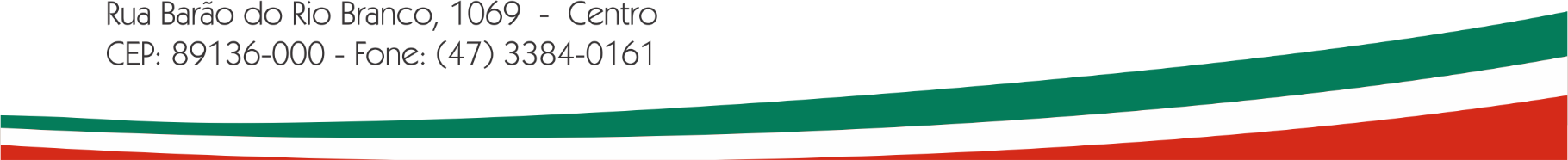 RAZÃO SOCIAL/NOME: RAZÃO SOCIAL/NOME: RAZÃO SOCIAL/NOME: RAZÃO SOCIAL/NOME: CNPJ/CPF: CNPJ/CPF: TELEFONE: TELEFONE: ENDEREÇO/LOGRADOURO: ENDEREÇO/LOGRADOURO: ENDEREÇO/LOGRADOURO: ENDEREÇO/LOGRADOURO: CEP: BAIRRO:BAIRRO:MUNICÍPIO:E-MAIL: E-MAIL: E-MAIL: E-MAIL: EMPREENDIMENTO:EMPREENDIMENTO:EMPREENDIMENTO:ENDEREÇO/LOGRADOURO:ENDEREÇO/LOGRADOURO:ENDEREÇO/LOGRADOURO:CEP:BAIRRO:MUNICÍPIO: